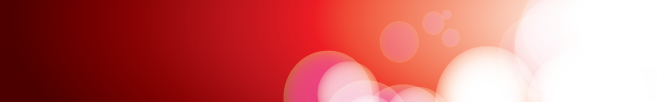 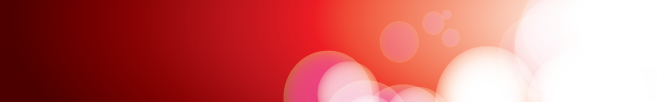 Revista electrónica N° :  pp. Espacio para editor .Resumen………………………………………………………………………………………………………………………………………………………………………………………………………………………………………………………………….,Palabras clave……………………………………, Abstract……………………………………………………………………………………………………………………………………………., keywords………………………………………, Introducción……………………………………………………………………………………………………………………………., Materiales y Métodos Modelo de estudioDiseño metodológicoResultadosDiscusiónNotas a pie de página………………………………………………………………………………………………………………………..,.Notas de contenido a pie de página.  ………………………………………………………………………………………………………………….., Permisos de derechos de autor………………………………………………………………………………………………………………………………………., Apéndices…………………………………………………………………………………………………………………………………………….,Materiales complementarios (Anexos)Aspectos a tomar en cuentaResumen Redactarse en un solo párrafo con un contenido que oscile entre 150 y 250 palabras. Incluirá el objetivo general y alcance de la investigación, una descripción breve de los métodos empleados, la síntesis de resultados y las principales conclusiones.IntroducciónSe planteará el problema de investigación, el marco teórico o estado del arte, los criterios de elección del método y los objetivos específicos o hipótesis.Materiales y métodosAcorde a lo descrito en el acápite correspondiente.ResultadosEn reseñas de literatura: Síntesis o meta análisisEn estudios de casos: Descubrimientos principalesEn investigación empírica: Demostración de hipótesisEn artículos metodológicos: Procedimiento propuestoEn artículos teóricos: PrincipiosDiscusiónDe preferencia utilice los siguientes criterios para la estructura de la discusión: Exponer principios, relaciones o generalizacionesIdentificar excepciones o falta de correlación y aspectos no resueltosDeterminar concordancias con trabajos anteriormente publicadosDescribir consecuencias teóricas y posibles aplicaciones prácticasPlantear conclusionesExponer pruebas que respaldan cada conclusiónComercio  internacionalImportacionesExportacionesOperaciones comercialesInformación general del sector (CIF, cantidad)Importaciones del sectorImportaciones por país de origenImportaciones por aduana de ingresoImportaciones por régimen aduaneroPrecio CIF de importaciónInformación general del sector (FOB, cantidad)Exportaciones por país de destinoExportaciones por aduana de salidaExportaciones por régimen de exportaciónPrecios FOB de exportaciónProductoClasificación arancelariaDescripción arancelariaPeríodo de estudioInteligencia comercialImportaciones por empresa importadoraImportaciones por proveedor internacionalPrecios CIF de importaciónRelación comercial importador –proveedor internacionalInteligencia comercialExportaciones por empresa exportadoraPrecios FOB de exportaciónTipologíaCategoríaDescripciónEnfoquePor su finalidadPor las fuentes de información Por las unidades de análisisPor el control de las variables Por el alcancePor el diseñoCobertura de las unidades de análisisProcedimiento para la recolección de datosProcedimiento para el tratamiento de información